Publicado en Barcelona el 16/08/2017 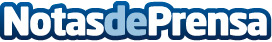 Los pezones pequeños están de moda por el Dr JuncoYa completamente inmersos en el verano, es el momento en que dejamos ver el cuerpo y los resultados de dietas y ejercicios. En la actualidad nos encontramos con nuevas modas estéticas para lograr un cuerpo femenino socialmente atractivo y en ocasiones inalcanzable, como la reducción del tamaño de los pezonesDatos de contacto:Dr Óscar Junco Cirugía Plástica y Estética638 76 76 36Nota de prensa publicada en: https://www.notasdeprensa.es/los-pezones-pequenos-estan-de-moda-por-el-dr Categorias: Medicina Moda Cataluña Belleza http://www.notasdeprensa.es